FICHA de Inscripción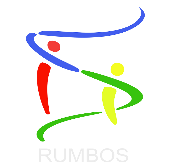 Taller de Habilidades Emocionales y Sociales en la AdolescenciaInformación adicional"Las relaciones sociales positivas constituyen un elemento protector ante las diferentes situaciones de la vida, protegiendo del estrés y de caer en estados depresivos’’.Nombre:RUT:Edad:Fecha de nacimiento:Dirección:Teléfono de contacto:E-mail:Curso/Colegio:Nombre madre:Teléfono:E-mail:Ocupación:Nombre padre:Teléfono:E-mail:Ocupación:Hermanxs/Edades:Antecedentes médicos relevantes:Antecedentes psicológicos relevantes:Desempeño académico:Describa su desenvolvimiento social:Qué esperas lograr con este taller?Modalidad de preferencia (online o presencial):Observaciones: